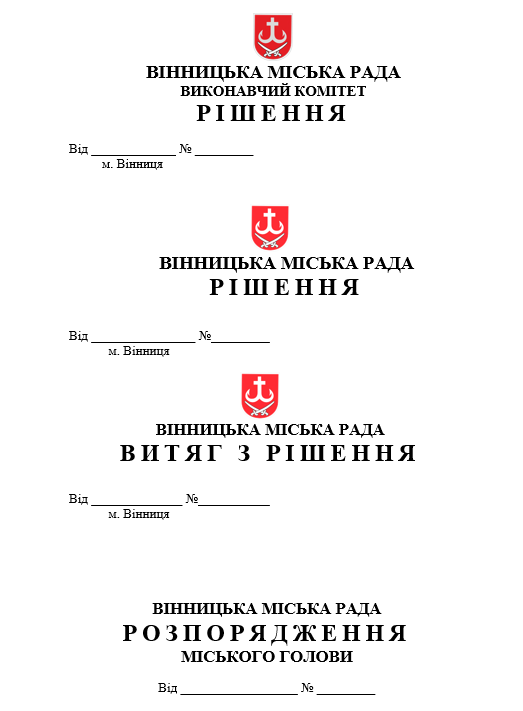 Вінницька міська радаДепартамент освітиНАКАЗ     04.01.2021									№11     м. ВінницяПро організацію освітнього процесу в закладах  освіти всіх типів та форм власності у період з 08 до 25 січня 2021 рокуВідповідно до постанови Кабінету Міністрів України від 09 грудня 2020 року № 1236 «Про встановлення карантину та запровадження обмежувальних протиепідемічних заходів з метою запобігання поширенню на території України гострої респіраторної хвороби COVID-19, спричиненої коронавірусом SARS-CoV-2», з метою впорядкування роботи закладів освіти у період обмежувальних протиепідемічних заходів з 08 до 25 січня 2021 року,Н А К А З У Ю:Затвердити Рекомендації щодо роботи закладів освіти Вінницької міської територіальної громади у період обмежувальних протиепідемічних заходів з 08 до 25 січня 2021 року (далі - Рекомендації), що додаються.Керівникам закладів освіти всіх типів та форм власності Вінницької міської територіальної громади:Забезпечити дотримання у підпорядкованих закладах вимог постанови Кабінету Міністрів України від 09 грудня 2020 року № 1236 «Про встановлення карантину та запровадження обмежувальних протиепідемічних заходів з метою запобігання поширенню на території України гострої респіраторної хвороби COVID-19, спричиненої коронавірусом SARS-CoV-2».Внести зміни до моделей організації освітнього процесу з урахуванням обмежувальних протиепідемічних заходів у період з 08 до 25 січня 2021 року та Рекомендацій, зазначених у додатку до цього наказу.Забезпечити організацію освітнього процесу з використанням технологій дистанційного навчання у період обмежувальних протиепідемічних заходів з 08 до 25 січня 2021 року (крім закладів дошкільної освіти та комунального закладу «Спеціальна загальноосвітня школа І-ІІ ступенів з дошкільним відділенням Вінницької міської ради» згідно з затвердженим розкладом навчальних занять).Керівникам закладів дошкільної освіти організувати освітній процес у період обмежувальних протиепідемічних заходів з 08 до 25 січня 2021 року у звичайному режимі з дотриманням протиепідемічних правил.Керівникам КЗ «Деснянський навчально-виховний комплекс: початкова школа – заклад дошкільної освіти Вінницької міської ради» та КЗ «Вінницько-Хутірський ліцей Вінницького району Вінницької області»  продовжувати здійснювати освітній процес для вихованців у дошкільних групах закладу у звичайному режимі з обов’язковим дотриманням усіх протиепідемічних вимог. Заступнику  директора КЗ «Спеціальна загальноосвітня школа І-ІІ ступенів з дошкільним відділенням ВМР» (Марчук С.П.) у період обмежувальних протиепідемічних заходів з 11 до 25 січня 2021 року продовжувати здійснювати освітній процес для учнів та вихованців закладу у звичайному режимі згідно з затвердженим розкладом навчальних занять з обов’язковим дотриманням усіх протиепідемічних вимог.Директорам інклюзивно-ресурсних центрів у період обмежувальних протиепідемічних заходів з 08 до 25 січня 2021року:Забезпечити надання фахівцями психолого-педагогічних та корекційно-розвиткових послуг дітям з особливими освітніми потребами в онлайн-режимі.Організувати надання консультативних послуг батькам та педагогічним працівникам в онлайн-форматі.Контроль за виконанням даного наказу залишаю за собою.Директор  Департаменту освіти			       О. ЯценкоІ. Божок  65-10-20Додаток до наказу департаменту освітиВінницької міської радивід 04 січня 2021 року №11Рекомендаціїщодо роботи закладів освіти Вінницької міської територіальної громади
у період обмежувальних протиепідемічних заходів
з 08 до 25 січня 2021 рокуОбмежувальні протиепідемічні заходи, що вводиться по всій країні з 08 січня до 25 січня 2021 року, суттєво відрізняються від карантину, що був запроваджений навесні 2020 року.Рекомендуємо керівникам закладів освіти оновити та конкретизувати моделі  організації освітнього процесу під час карантину, враховуючи рамкові пропозиції для закладів дошкільної, загальної середньої, позашкільної освіти на «червоному» рівні епіднебезпеки та вимоги постанови Кабінету Міністрів України від 09 грудня 2020 року № 1236 «Про встановлення карантину та запровадження обмежувальних протиепідемічних заходів з метою запобігання поширенню на території України гострої респіраторної хвороби COVID-19, спричиненої коронавірусом SARS- CoV-2».Для учнів 1-х класів можливе продовження канікул до 15 січня 2021 року за рахунок додаткових, що планувались у лютому. Освітній процес у 2-11 класах організовується з 11 січня (у 1-х класах - з 18 січня у разі продовження канікул) відповідно до затвердженого розкладу уроків з використанням технологій дистанційного навчання (крім Спеціальної загальноосвітньої школи І-ІІ ступенів з дошкільним відділенням Вінницької міської ради). Заклади дошкільної освіти у період обмежувальних протиепідемічних заходів з 08 до 25 січня 2021 року працюють у звичайному режимі за умови неухильного дотримання правил створення безпечного середовища згідно з Регламентом та постановою Головного державного санітарного лікаря України від 22 вересня 2020 року № 55.Керівники ЗДО організовують інформування батьків про особливості роботи ЗДО у період обмежувальних протиепідемічних заходів з 08 до 25 січня 2021 року.Спілкування між працівниками закладу, проведення нарад, семінарів, педагогічних рад, зустрічей з батьками може відбуватися виключно в онлайн- форматі.Заклади загальної середньої освіти у період обмежувальних протиепідемічних заходів з 08 до 25 січня 2021 року працюють в онлайн-режимі.Адміністрація ЗЗСО:розміщує на сайті ЗЗСО роз’яснення  щодо режиму роботи закладу в період карантину;проводить засідання педагогічної ради, на якому приймає рішення про продовження канікул для учнів 1-х класів до 15 січня 2021 року та  використання технологій дистанційного навчання в освітньому процесі у період обмежувальних протиепідемічних заходів з 08 до 25 січня 2021 року;доопрацьовує розклад уроків за паралелями класів;організовує роз’яснювальну роботу щодо тривалості уроків, які проводяться з використанням технологій дистанційного навчання, асинхронного та синхронного режимів взаємодії між суб’єктами навчання. Педагогічні працівники самостійно визначають режим (синхронний або асинхронний) проведення окремих навчальних занять. При цьому не менше 30 відсотків навчального часу, передбаченого освітньою програмою закладу, організовується в синхронному режимі (решта навчального часу організовується в асинхронному режимі);організовує облік занять, заходів та оцінювання знань учнів у період обмежувальних протиепідемічних заходів з 08 до 25 січня 2021 року виключно в електронному вигляді; у цей період організовує будь-які збори колективу (педради, консультації, семінари тощо) лише в онлайн-форматі;складає/затверджує графік чергування технічного персоналу та адміністрації закладу, розподіляє завдання між іншими працівниками ЗЗСО.	У період обмежувальних протиепідемічних заходів з 8 до 25 січня 2021 року КЗ «Спеціальна загальноосвітня школа І-ІІ ступенів з дошкільним відділенням Вінницької міської ради» працює у звичайному режимі за умови неухильного дотримання правил створення безпечного середовища згідно з Регламентом та постановою Головного державного санітарного лікаря України від 22 серпня 2020 року № 50.	Спілкування між працівниками закладу, проведення нарад, семінарів, педагогічних рад, зустрічей з батьками може відбуватися виключно в онлайн-форматі.Заклади позашкільної освіти у період обмежувальних протиепідемічних заходів з 08 до 25 січня 2021 року  працюють в онлайн-режимі.Адміністрація ЗПО:організовує освітній процес шляхом використання інструментів і технологій дистанційного навчання;оприлюднює інформацію щодо роботи ЗПО у період обмежувальних протиепідемічних заходів з 08 до 25 січня 2021 року шляхом розміщення її на сайті ЗПО, інформаційних стендах закладу;складає/затверджує графік чергування технічного персоналу та адміністрації закладу, розподіляє завдання між іншими працівниками ЗПО.Інклюзивно-ресурсні центри у період обмежувальних протиепідемічних заходів з 08 до 25 січня 2021 року працюють в онлайн-режимі. У цей період комплексна оцінка з метою визначення особливостей освітніх потреб дитини не проводиться.Адміністрація ІРЦ: організовує надання фахівцями психолого-педагогічних та корекційно- розвиткових послуг дітям з особливими освітніми потребами в онлайн- режимі;організовує надання консультативних послуг батькам та педагогічним працівникам в онлайн-форматі;забезпечує інформування громадськості щодо встановлених правил роботи під час карантину шляхом розміщення інформації па сайті ІРЦ;складає графік роботи персоналу ІРЦ, розподіляє завдання між ними.